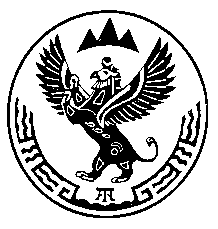 Министерство природных ресурсов, экологии иимущественных отношений Республики АлтайПРИКАЗ« 20 » июня 2017 г.                                                                                   № 369                                               г. Горно-АлтайскО досрочном прекращении права пользования недрами обществу с ограниченной ответственностью «Высотник» по лицензии ГОА 00277 ВЭВ соответствии с пунктом 9 части 2 статьи 20 Закона Российской Федерации от 21 февраля 1992 года №2395-1 «О недрах», заявлением финансового директора ООО «Высотник» Т.Б. Игнатьевой, Административного регламента по предоставлению Министерством природных ресурсов, экологии и имущественных отношений Республики Алтай государственной услуги по принятию решений о досрочном прекращении, приостановлении и ограничении права пользования участками недр местного значения на территории Республики Алтай, утвержденного приказом Министерства природных ресурсов, экологии и имущественных отношений от 24.01.2013 года №27, протокола заседания комиссии по рассмотрению заявок о предоставлении права пользования участками недр, внесению изменений, дополнений и переоформлению лицензий, досрочному прекращению права пользования недрами на территории Республики Алтай по участкам недр, отнесенным к компетенции Министерства природных ресурсов, экологии и имущественных отношений Республики Алтай от 19 июня 2017 г. № 355,п р и к а з ы в а ю:1. Досрочно прекратить право пользования недрами с даты подписания приказа по лицензии ГОА 00277 ВЭ, выданной обществу с ограниченной ответственностью «Высотник» 25 сентября 2006 года (дата государственной регистрации лицензии), с целевым назначением добыча питьевых подземных вод одиночной скважиной №Г5/05 для хозяйственно-питьевого водоснабжения турбазы «Высотник», по заявлению пользователя недр.2. Обществу с ограниченной ответственностью «Высотник» в месячный срок с даты принятия приказа:а) сдать оригинал лицензии на право пользования недрами в Министерство природных ресурсов, экологии и имущественных отношений Республики Алтай;б) ликвидировать водозаборную скважину №Г5/05, акт консервации представить в Министерство.3. Отделу недропользования и водных отношений (А.С. Сакладов):а) исключить лицензию из единого государственного реестра лицензий на право пользования участками недр местного значения;б) направить копию настоящего Приказа ООО «Высотник» (649473, Республика Алтай, Усть-Коксинский район, с. Тюнгур, ул. Заречная, 7) и Горно-Алтайский филиал ФБУ «Территориальный фонд геологической информации по Сибирскому федеральному округу» (649000, Республика Алтай, г. Горно-Алтайск, ул. Улагашева, д.13).в) обеспечить публикацию настоящего Приказа на сайте Министерства по адресу: www://mpr-ra.ru.4. Настоящий Приказ вступает в силу со дня его подписания.5. Контроль за исполнением настоящего Приказа оставляю за собойИсполняющий обязанности министраприродных ресурсов, экологиии имущественных отношений Республики Алтай                      Е.А. МунатовАмургушева А.А., 6-65-22внесено заместителем начальника отдела недропользования и водных отношений_________ А.И. Елековым